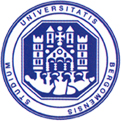 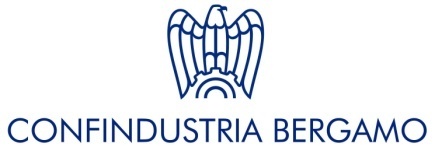 Accordo quadro tra Università degli Studi di Bergamo e Confindustria BergamoPremessaNel corso del 2011  dei Rettori delle Università italiane (CRUI) e Confindustria hanno siglato un accordo che prevede otto azioni strategiche per il rafforzamento del rapporto tra Università e Impresa. L’Università degli Studi di Bergamo e Confindustria Bergamo intendono sviluppare con obiettivi e progetti specifici gli intenti dell’accordo nazionale.L’Università degli Studi di Bergamo è oggi una realtà che si rivolge a 16.000 studenti in un ampio ventaglio di discipline e competenze. La sua origine e i suoi sviluppi successivi si sono caratterizzati, pur in un contesto di universalità delle relazioni, per il forte legame con il territorio di appoggio, con le sue Istituzioni e con il mondo associativo. Confindustria Bergamo  è un’associazione volontaria di imprese, che opera su base territoriale e che aderisce al Sistema Confindustria. Tra i suoi scopi principali intende promuovere la tutela e la rappresentanza degli interessi delle aziende associate e il progresso delle attività industriali e lo sviluppo dell’economia locale, in collaborazione con gli altri attori presenti sul territorio. A Confindustria Bergamo aderiscono più di 1400 imprese piccole, medie e grandi, operanti in diversi comparti dell’economia, che danno occupazione a circa 100.000 addetti.  Confindustria Bergamo instaura con le proprie aziende associate una relazione particolarmente pervasiva e costante che le consente di monitorare e comprendere in modo continuo, puntuale ed estensivo le esigenze del territorio. Le iniziative che vengono progettate e promosse con Confindustria Bergamo possono quindi beneficiare di una sorta di “moltiplicatore di efficacia” in quanto interpretano fabbisogni diffusi  nel tessuto industriale del territorio.  Il presente accordo ha validità triennale.Le parti individueranno di volta in volta i soggetti che parteciperanno direttamente alle attività di collaborazione. I referenti operativi del presente accordo sono individuati nella figura della responsabile dell’Ufficio Rettorato(dott.ssa Maria Fernanda Croce) per l’Università degli Studi di Bergamo e nella figura della Responsabile area Education (ing.Sara Pavesi) per Confindustria Bergamo.	Orientamento verso i corsi di studio tecnico-scientifici e occupabilità dei laureatiObiettivi favorire un accesso all'Università con un'adeguata impostazione scientifica sia in prospettiva tecnica che socialeaccrescere il numero di studenti che si iscrivono a corsi di laurea in ambito tecnico-scientificoaccrescere il numero di laureati con un retroterra di preparazione adeguato alle sfide internazionali favorire l’ingresso nel mercato del lavoro di giovani (studenti e laureati) con profilo adeguato alle richieste del mondo produttivo (con particolare riferimento ad esperienze all’estero e contenuti mirati alle imprese).Azioni e progettiricerca quanti-qualitativa sul processo di inserimento dei giovani nel mondo del lavoro e sui profili professionali innovativi e d'interesse per il territorio a confronto con quelli proposti dall'Università degli Studi di Bergamo (con focus sui percorsi tecnico-scientifici), da porre come base al piano di orientamento territoriale rivolto agli istituti superiorisviluppo del portale Euromondo-Bergamo dedicato a tirocini, stage e lavoro all'esteropromozione dell'apprendistato in alta formazione e di progetti congiunti Università-Impresesostegno e promozione dei prestiti d’onore (Pro Universitate Bergomensi)promozione di eventi congiuti a supporto dell’orientamento all’istruzione tecnica e dell’eccellenza e merito.Insegnamenti congiunti Università-ImpreseObiettivi favorire l’innovazione dell’offerta formativa all’interno dei corsi di laurea esistenti favorire lo scambio didattico Università-Impresa nelle discipline di reciproco interesseattivare in via sperimentale insegnamenti finalizzati a rafforzare la dimensione interculturale dei futuri laureati e le loro capacità linguisticheAzioni e progetticonfronto Università-Imprese sui percorsi didattici offerti dai corsi di laurea, laurea magistrale e dottorato, come già previsto anche dalla legge 509/1999 a proposito dei “Comitati di Indirizzo”attivazione sperimentale di insegnamenti finalizzati a rafforzare un’offerta aggiornata e innovativa a cui possono partecipare anche soggetti esterni individuati dalle impreseRicerca e Trasferimento TecnologicoObiettivi contribuire alla crescita della partecipazione italiana ai programmi europei di R&I e ampliare la collaborazione imprese–Università per il trasferimento tecnologico, secondo gli indirizzi di Europa 2020 e con particolare riferimento alle Piccole e Medie Imprese e alle Reti di Imprese. nel quadro della Riforma del terzo livello della formazione superiore, accrescere il numero di percorsi di Dottorato di Ricerca collegati con la domanda delle imprese e incentivarne il cofinanziamento da parte delle stesse. Azioni e progetti condivisione di ricerche su temi generali di reciproco interessecondivisione di ambiti di ricerca intorno ai quali avviare assegni di ricerca aventi l’obiettivo di attrarre i migliori giovani ricercatoridottorato di ricerca executive-per l’industria (rivolto sia ai dipendenti di imprese o enti esterni sia a giovani neolaureati assunti da imprese o enti esterni con contratto di apprendistato in alta formazione)individuazione di percorsi che consentano ai dottori di ricerca di ottenere una valorizzazione fuori dall’Universitàattivazione di un canale d’informazione efficiente per trasferire alle PMI le informazioni sulle opportunità messe a disposizione per il finanziamento di progetti di ricerca e di innovazionepromozione di iniziative di sostegno alle PMI per la presentazione di progetti di ricerca nazionali e internazionaliInternazionalizzazioneObiettivirendere più attrattiva l’Università degli Studi di Bergamo per studenti e docenti stranierifavorire lo scambio di studenti e docenti nei cicli superiori dell'istruzione universitaria (lauree magistrali e dottorati di ricerca)contribuire alla deframmentazione dello spazio scientifico europeo e all'integrazione di progetti e metodi di ricerca con équipes internazionalifavorire la costruzione di progetti di ricerca avanzata, sia di base sia applicata, di rilievo per lo sviluppo industriale, con università e imprese stranierefavorire la costituzione di ambienti di ricerca e didattica internazionali attraverso la preparazione linguistica.Azioni e progettisostegno alle lauree magistrali in lingua inglese e ai corsi in lingua straniera all’interno delle lauree in italianosostegno all’inserimento di studenti stranieri provenienti da Paesi di interesse per le imprese associate a Confindustria Bergamosostegno allo sviluppo delle relazioni internazionali con regioni a forte interscambio commerciale per le imprese di Confindustria Bergamo anche nell’ambito del World  Regional  Forum patrocinato dalla Regione Lombardiacollaborazione nella individuazione di imprese partner in Paesi interessanti per lo sviluppo economicoattivazione di insegnamenti finalizzati a rafforzare la dimensione internazionale dei cosi di laurea magistrale e di dottoratosostegno alle iniziative di approfondimento delle competenze linguistiche dei futuri laureatiL’Università degli Studi di Bergamo e Confindustria Bergamo si impegnano inoltre a individuare i soggetti (Pubblici e Privati) in grado di contribuire al sostegno economico delle iniziative di anno in anno previste nel presente Accordo.6 marzo 2012Prof. Stefano Paleari Rettore Università degli Studi di BergamoDott. Carlo MazzoleniPresidente Confindustria Bergamo